Муниципальное бюджетное учреждение дополнительного образованияДом детского творчества Карасукского района Новосибирской областиТворческий проект«Создание номера "Инопланетянин»»                                                         Выполнили: Байкалова Светлана Анатольевна педагог дополнительного образования и Смирнова Маринаобучающаяся кружка «Фантазия»г. Карасук2019г.Пояснительная запискаДанный  творческий проект циркового кружка имеет физкультурно-спортивную  и художественно эстетическую направленность.Обучающаяся циркового кружка «Фантазия» Марина, окончив общеобразовательную общеразвивающую программу «Успех» занимается по индивидуальному образовательному маршруту и является одарённым ребёнком в таком жанре циркового искусства  как пластическая гимнастика.Написанию  проекта послужило высокая степень гибкости обучающейся и   желание ребёнка воплотить свою фантазию  в пластическом этюде на столе. Этот проект открывает новые возможности  развиваться нравственно  и совершенствовать собственное тело, развивает гибкость и  координацию.         Целью нашего творческого проекта является:- создать пластический этюд на столе с необычными элементами пластики.Задачи:-  изучить необычные пластические комбинации;-  подобрать музыкальное оформление для номера;-  составить пластический этюд с необычными элементами;-  разработать эскиз костюма;-  изготовить реквизит для номера;-  презентовать номер «Инопланетянин».Участники проекта: педагог дополнительного образования Байкалова Светлана  и обучающаяся циркового кружка Смирнова Марина.  Проект реализуется на базе МБУ ДО ДДТ Карасукского района Новосибирской областиСрок реализации проекта: 9 месяцев  с марта 2018 - по ноябрь 2019. Актуальность Каждому ребенку хочется, чтобы его номер отличался от другого номера и запомнился зрителям, как один из самых необычных и красивых. В пластической гимнастике существуют обязательные элементы, которые должен выполнять ученик, но  дети с повышенными способностями к гибкости, могут  создать много разных  пластических элементов отличающихся от стандартных.Ресурсы, задействованные в создании проекта:1.Обучающиеся.2.педагог- постановщик, хореограф, швея, электромонтёр, родители.Материально-техническое обеспечение:сцена актового зала, музыкальная аппаратура, костюм, реквизит.Информационные:интернет-ресурсы.Трюковое обеспечение проекта Приложение 1План-сетка по реализации проекта (Таблица 1)Таблица 1Этапы работы над проектомI этап – подготовительный:- изучить необычные пластические комбинации;- подобрать музыкальное оформление для номера;- составить пластический этюд с необычными элементами.II этап – основной:- материально-техническое обеспечение; - разработать эскиз костюма;- сшить костюм  и изготовить реквизит для номера;-критерии эффективности проекта.III этап – заключительный:- представление номера «Инопланетянин»;- выступление на фестивалях разного уровня. План реализации проекта I этап – подготовительный Художественный образ в пластическом номере Марины – инопланетянин. Марина в своём номере хочет рассказать небольшую историю о приземлении инопланетянина на землю.Перед тем как составить номер,  мы  с Мариной просматриваем пластические этюды на столе у  многих цирковых коллективов в интернете. Элементы пластической гимнастики, предложенные для использования  в номере: Элемент «Складка».Стойка на руках с движением ног вперёд поочерёдно правой и левой ногой.Стойка на руках Элемент «Ножницы».Стойка на одной ноге с переходом на мостик.Стойка на груди с подсидкой.Разворот туловища в пол оборота, стоя на коленках.Стойка на груди с вытягиванием ног.Разворот туловища в пол оборота влево.Растяжка двух ног в стороны, сидя на столе.Стойка на руках в переходе на грудь.Стойка на предплечьях.Закид правой ноги за левую ногу в стойке на предплечьях.Закид левой ноги за правую ногу в стойке на предплечьях. В стойке на предплечьях  круговые движения ногами вперёд.Провис со стола с круговыми движениями ног.Захват ног в провисе со стола.Лёжа на животе захват ноги рукой с вытягиванием в шпагат.Присест в полу шпагат с прогибом назад.Стойка на руках.Складка с выпуском ноги.Стойка на груди с доставанием ногами головы.Стойка на груди с вытягиванием ног.Стойка на одной ноге с доставанием до головы.Стойка на предплечьях с доставанием ног головы.Стойка на руках с глубоким прогибом спины.Мостик с вытягиванием ног и рук.Стойка на одной ноге , с закидыванием одной ноги за шею.Стойка на руках, скрещивая две ноги над головой.Стоя на коленке, закид ноги за шею и переворот.Стойка на груди с задвиганием носочков ног в подмышечные впадины.Выпуск ног из подмышек.Музыкальное обеспечение проектаВыбираю музыкальную направленность номера. В каком стиле будет исполняться  номер: народный, спортивный, модерн, стилизованный. Так как в нашем номере выбран образ инопланетянина,  нам подходит стиль модерн.Подбираем музыку вместе с Мариной  в интернете. Работая над составлением  композиции номера,  выстраиваем трюковую часть номера совместно с обучающейся. Помогаю Марине правильно выстроить номер, согласно законам цирковой режиссуры.Исправляю ошибки, контролирую трюковую часть.Хореограф – постановщик  обучает Марину  правильному расположению рисунка номера на сцене, передаче движениям содержание музыки, ритма. Соединив трюки в соответствии с образом, музыкой, хореографией, работая над выразительностью исполнения номера, получится композиционная целостность номера с яркой подачей.           Очерёдность выполнения трюков Марина составляет сама.Элементы пластической гимнастики, выбранные    для номера:Стойка на одной ноге с переходом на мостик.Задний перекат.Стойка на одной ноге.Стойка на руках с движением ног.Складка с выпуском ноги.Переход на стойку на предплечьях.Стойка на руках в переходе на грудь.Стойка на груди с доставанием ногами головы. Поворот с положения лёжа на животе, на шпагат с прогибом. Провис со стола и захват ног в провисе.Переход на стойку на предплечьях с движением ног.Закид левой ноги за правую ногу в стойке на предплечьях.Закид правой ноги за левую ногу в стойке на предплечьяхСтойка на предплечьях с доставанием ног головы.Переход на грудь с вытягиванием ног вперёд.Стойка на одной ноге с доставанием до головы.Стойка на одной ноге с переходом на мостик.Хождение складкой.Стойка на руках с глубоким прогибом спины.Стойка на руках, скрещивая две ноги над головой.Переход на грудь.Стойка на груди с подсидкой и вытягиванием ног. Стойка на груди с задвиганием носочков ног в подмышечные    впадины.Выпуск ног из подмышек.II этап – основной:Материальное обеспечение проекта (Таблица 2)Таблица 2Костюмированное оформление проектаВыбор образа космического пришельца  и стиль музыкального сопровождения даёт направление в разработке костюма. Профессиональная швея предлагает нам выбрать один из эскизов  костюма (Приложение 2). Подбор тканей также обсуждается со специалистом по пошиву. Для выполнения трюков необходима ткань тянущаяся, чтобы во время выступления ничего не тянуло и не мешало. Мы оговариваем со швеёй количество тканей и фурнитуру для пошива костюма (Приложение 3) и для чехла на стол. Монтированием светодиодного шнура  для стола занимается электромонтёр (Приложение 4). Критерии эффективности проекта (Таблица 3)Таблица 3Оценка эффективности по итогам работыIII этап – заключительный:  - генеральная  репетиция номера в костюме;  - презентация номера  в  YouTube;- выступление обучающейся циркового кружка "Фантазия" Марины с   номером    «Инопланетянин» в рамках международного  фестиваля «Дорогою добра»- трансляция проекта, размещение информации о цирковом номере на  сайте ДДТ и в газете «Наша жизнь»; - в дальнейшем выступление на фестивалях разного уровня. Вывод:В процессе реализации проекта педагог совместно с обучающейся: - изучили необычные пластические комбинации; - подобрали  музыкальное оформление для номера; - составили  пластический этюд с необычными элементами; - разработали эскиз костюма; - изготовили  реквизит для номера; - презентовали пластический этюд на столе в исполнении Марины С.-«Инопланетянин» выложенный  в  YouTube (https://youtu.be/4R37L-_6PIE ). 	Неординарный подход  к созданию номера «Инопланетянин» не только    раскрыл творческий потенциал Марины, но и  расширил представление о данном  жанре циркового искусства пластической гимнастике, что позволит поддерживать  интерес к занятиям цирковым искусством.Список литературыКиселев Ю.Я. Влияние физической культуры и спорта на формирование личности. – М.: Знание, 1991. – 64 с. Практикум по психофизиологической диагностике: Учеб. пособие для студентов высших учебных заведений.- М.: Гуманит.изд.центр ВЛАДОС, 2000. – 128 с.Лях В.И. Тесты в физическом воспитании школьников: Пособие для учителя. – М.: ООО «Фирма» Изд-во АСТ, 1998. – 272 с.Интернет-источники:Литератураhttp://gymnastik.ucoz.ru/http://sportsmeny.com/khudozhestvennaya-gimnastika/index.htmlМузыкаhttps://5music.online/track/96358012851209/https://www.spacemusics.ru/free-space-musichttps://ru.wikipedia. https://5music.online/sound http://yandex.ua/clck/jsredir?buВидео номеров на столеhttps://yandex.ua/video/preview/?p=1&filmIdhttps://yandex.ua/video/preview/?p=1&filmId=1418468176804878242https://yandex.ua/video/preview/?p=1&filmId=2109858837910612202 Приложение 1Трюки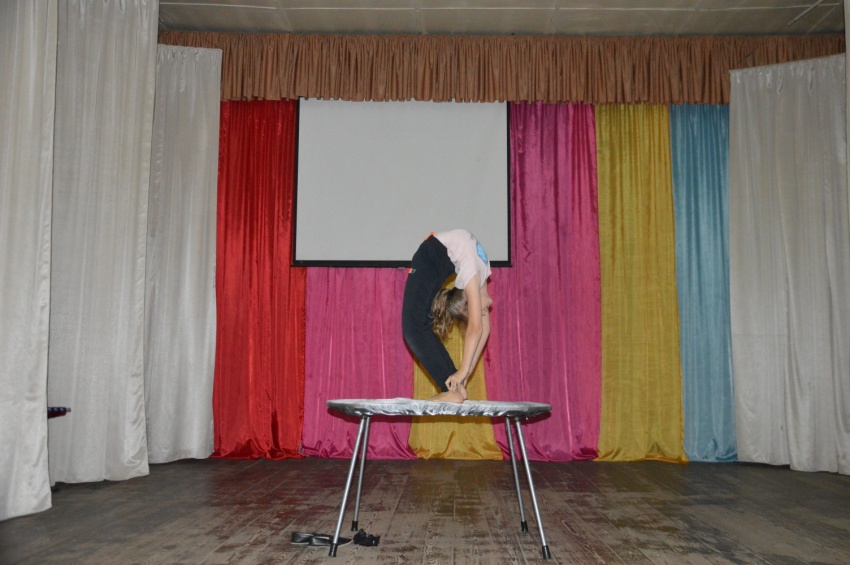 1.Складка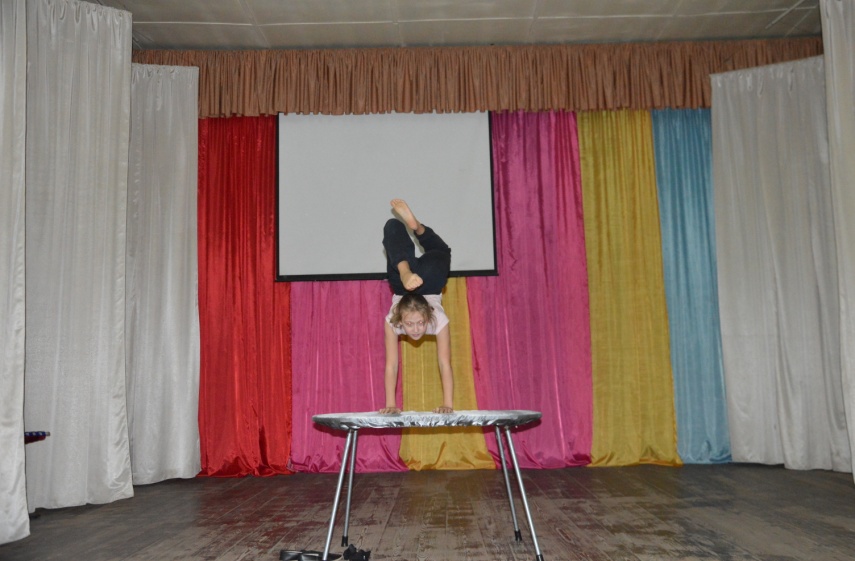 2..Стойка на руках с движением вперёд поочередно правой и левой ногой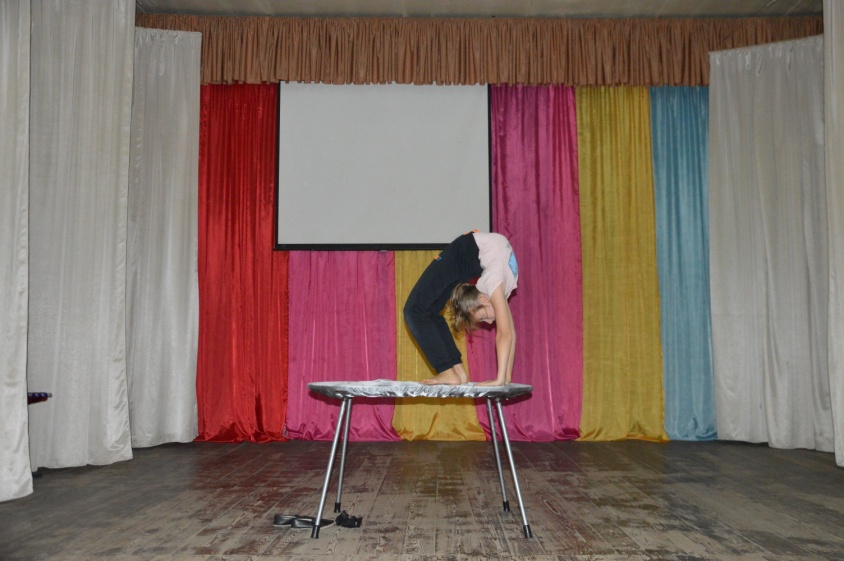 3.Мостик руки ближе к ногам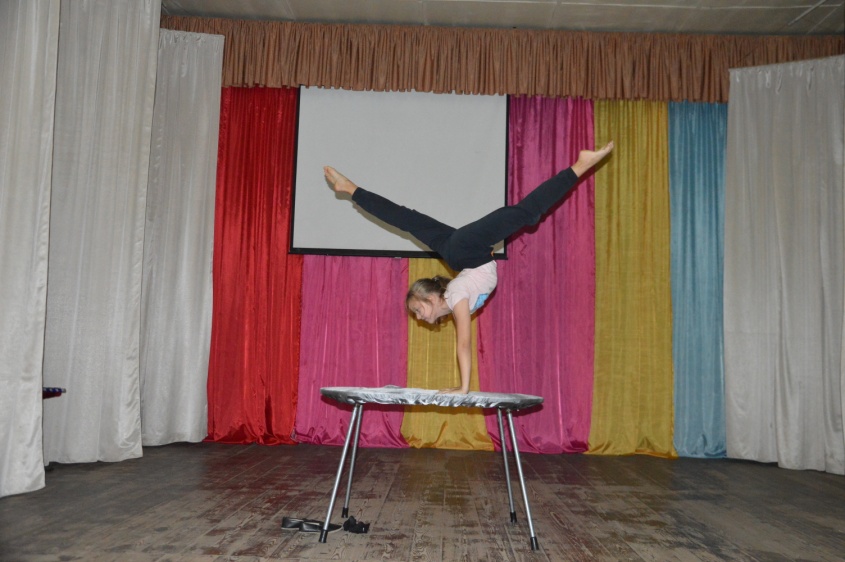 4.Стойка на руках - элемент «Ножницы»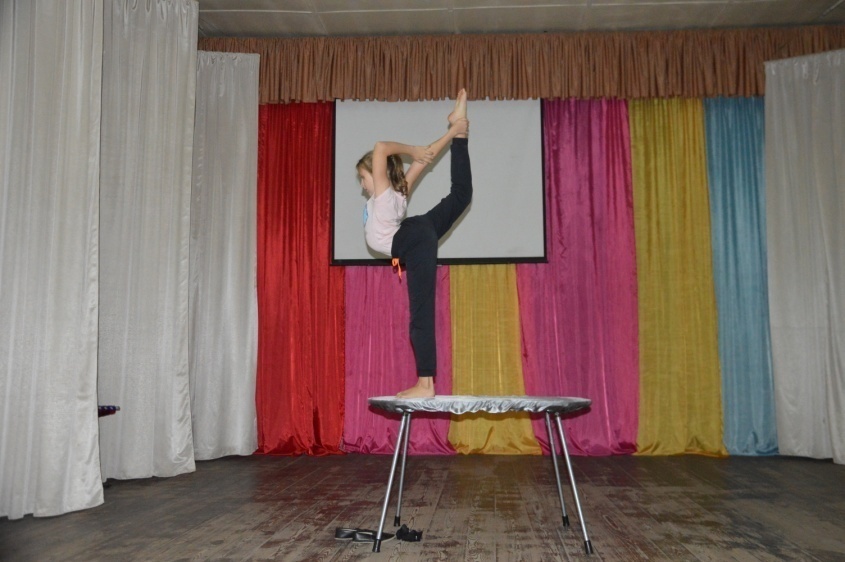 5.Стойка на одной ноге с переходом на мостик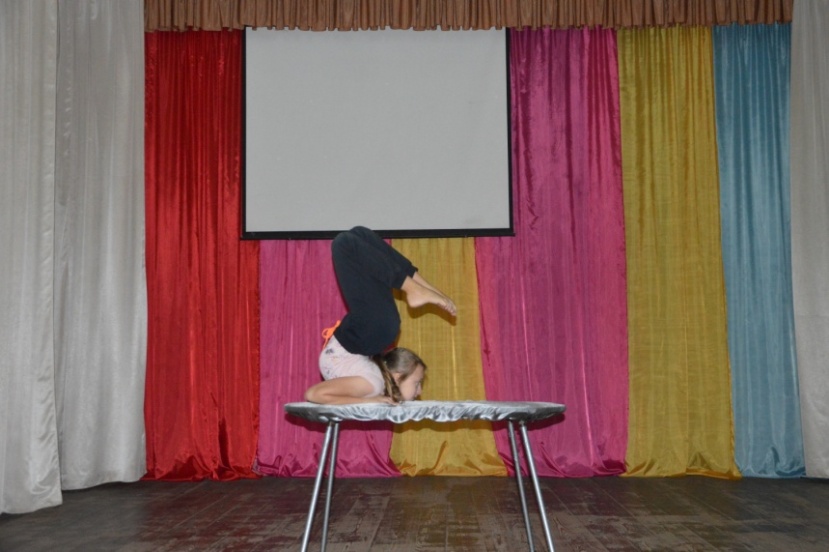 6. Стойка на груди с подсидкой с прогибом ног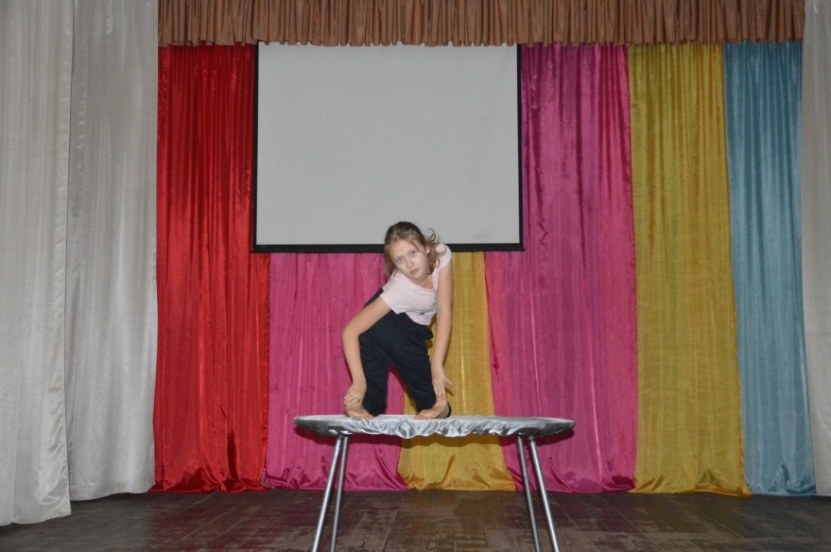 7. Разворот туловища в пол оборота вправо в стойке на коленях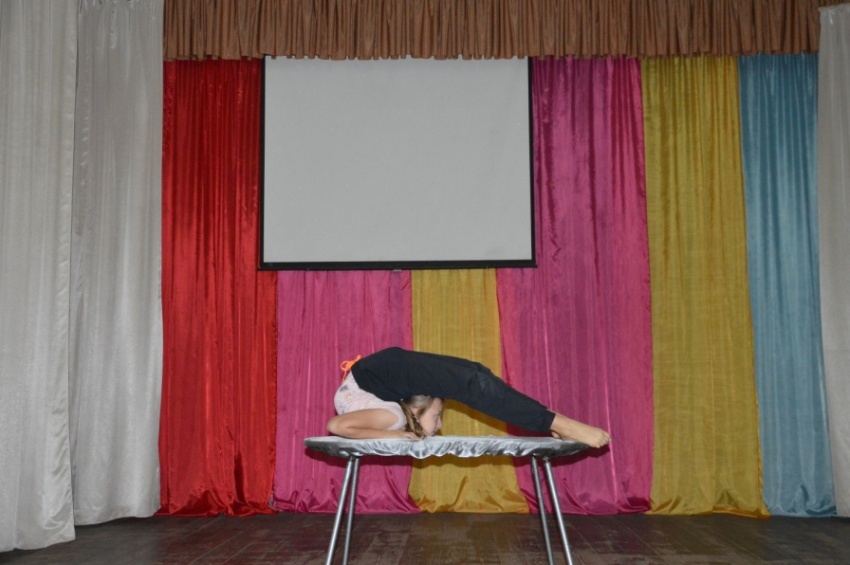 8.Стойка на груди с вытягиванием ног вперёд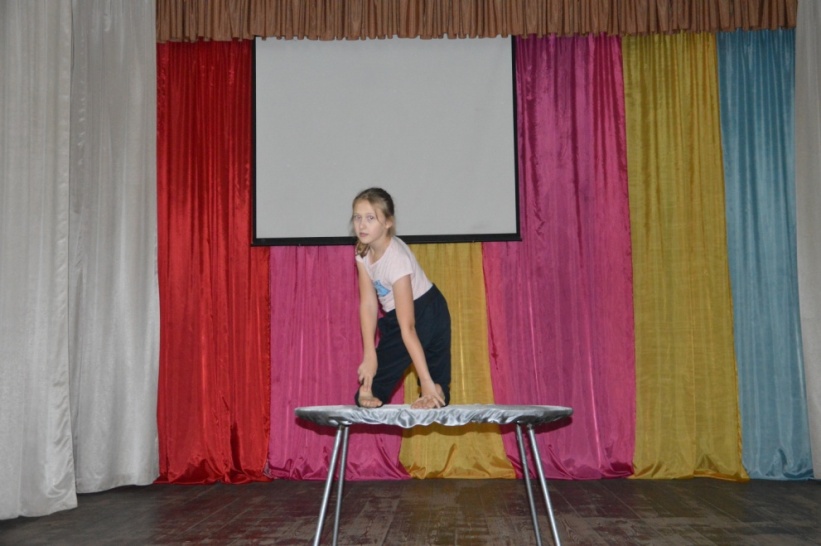 9. Разворот туловища в пол оборота влево в стойке на коленях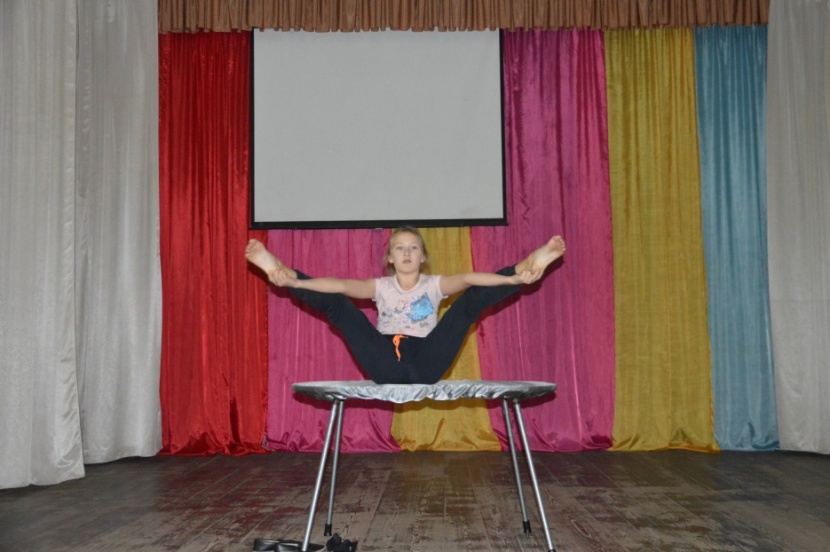 10. Растяжка ног обеих ног в стороны, сидя на столе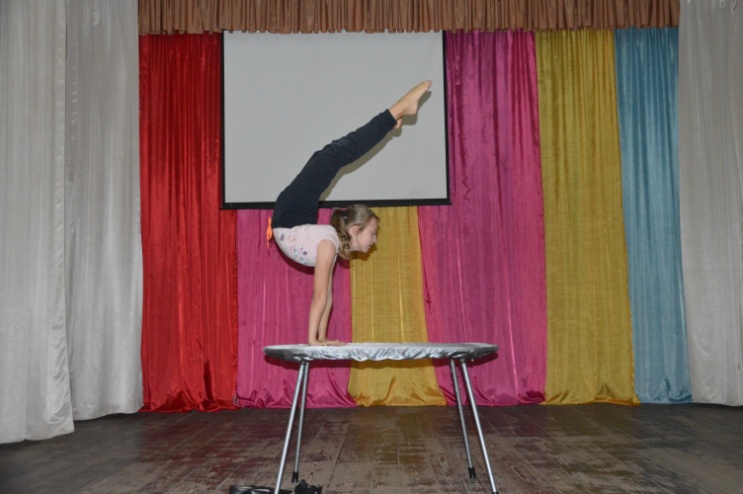 11.Переход со стойки на руках на грудь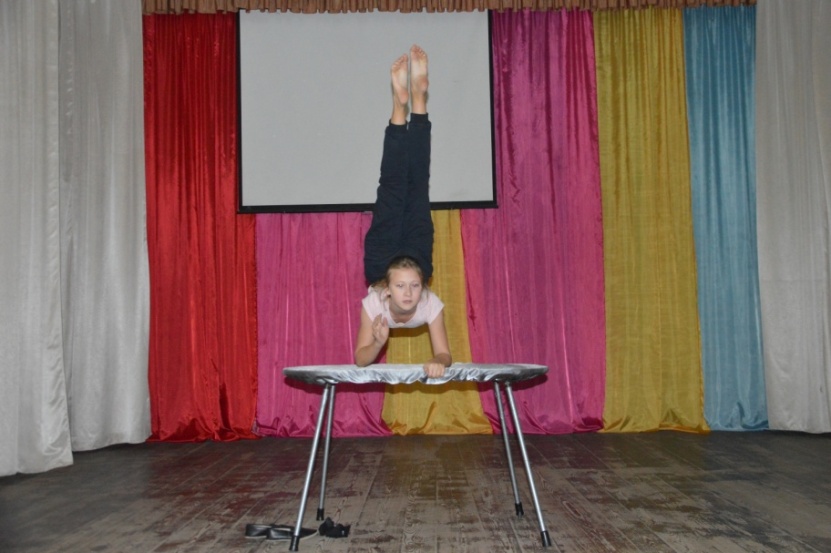 12. Стойка на предплечьях с вытягиванием ног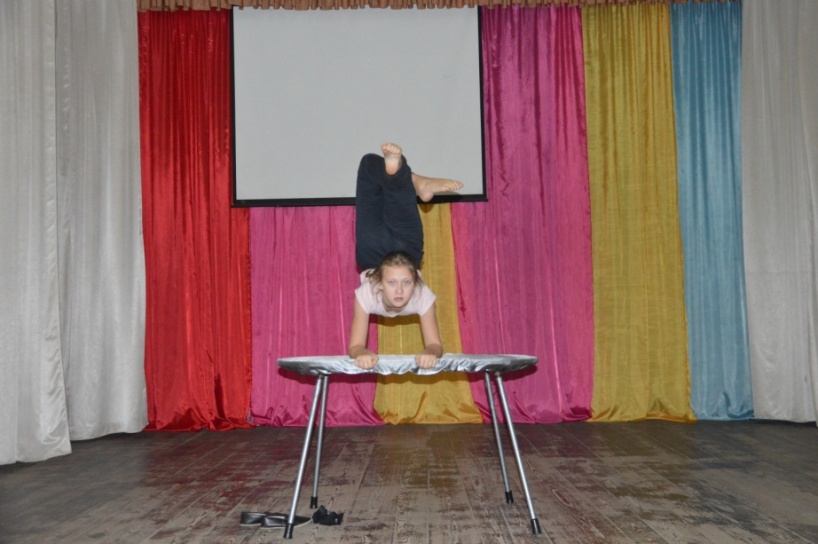 13 Закид правой ноги за левую ногу в стойке на предплечьях.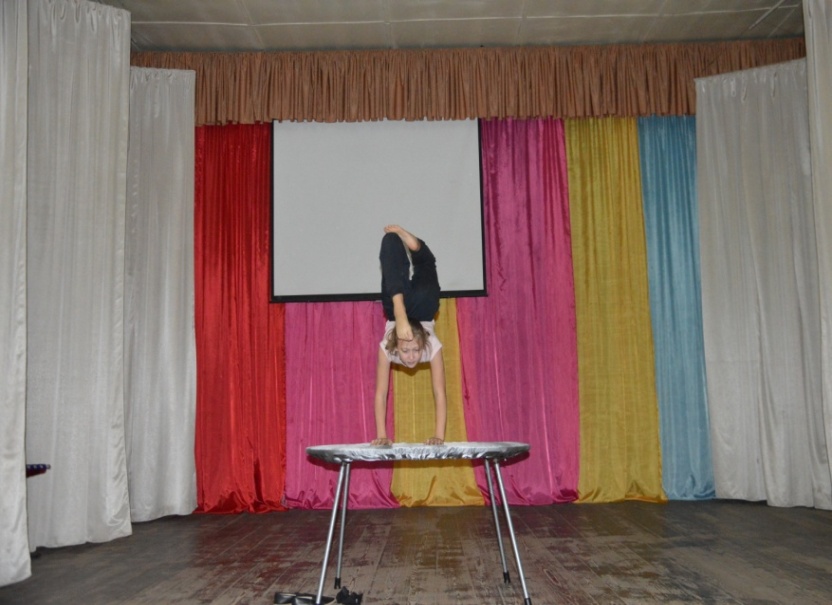 14. Закид левой ноги за правую ногу в стойке на предплечьях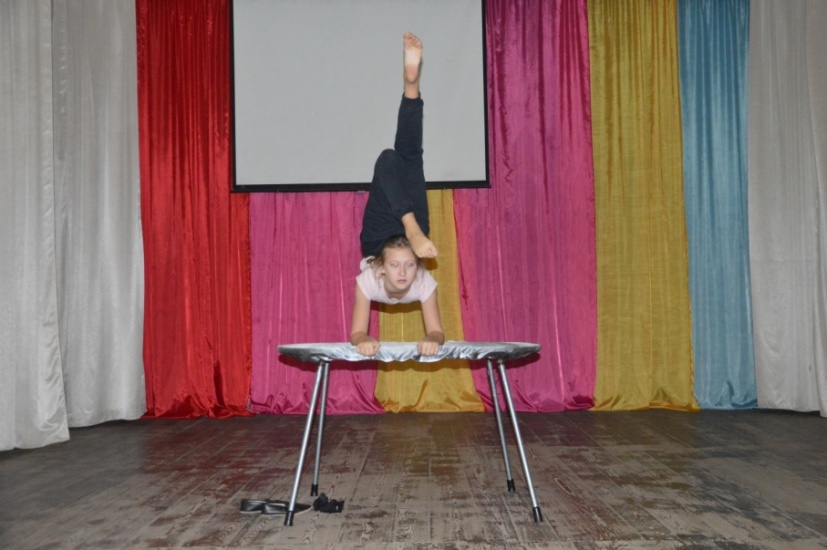 15. В стойке на предплечьях круговые движения ногами вперёд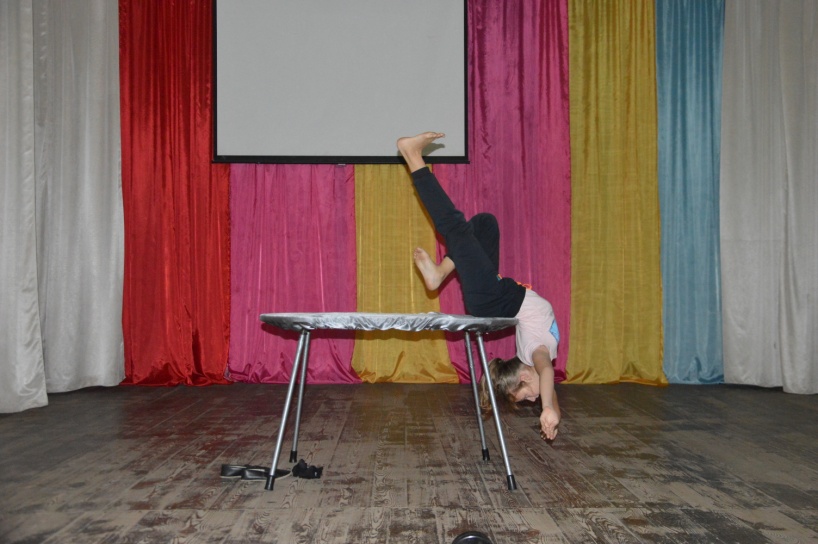 16. Провис со стола с круговыми движениями ног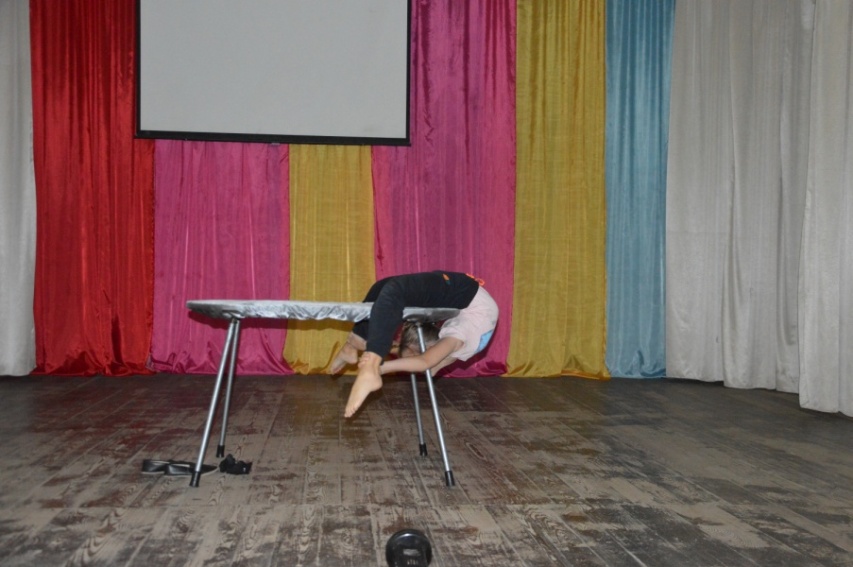 17. Захват ног в провисе со стола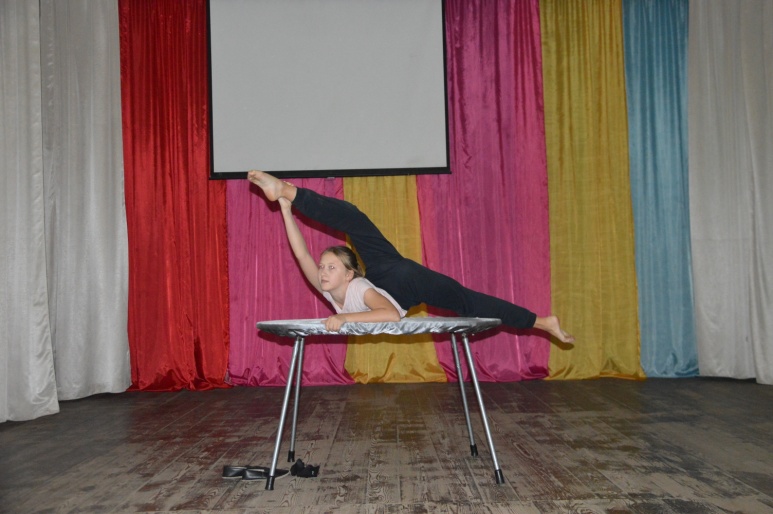 18. Лёжа на животе захват ноги рукой ноги с вытягиванием в шпагат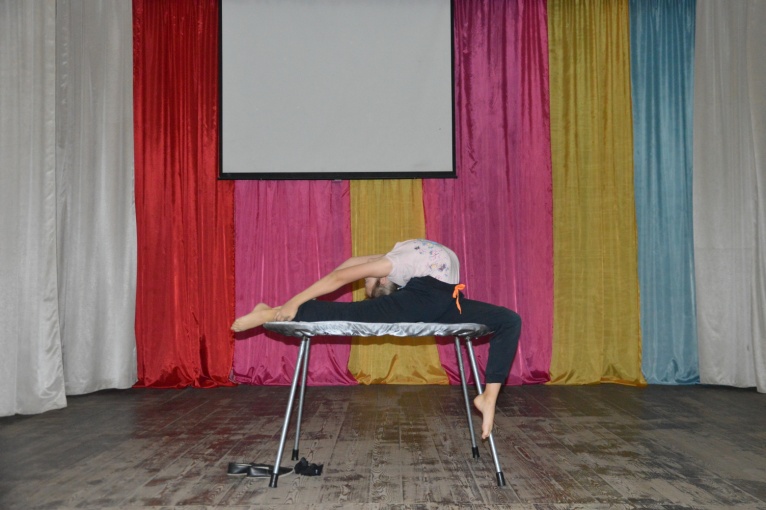 19. Присест в полушпагат с прогибом назад с захватом ноги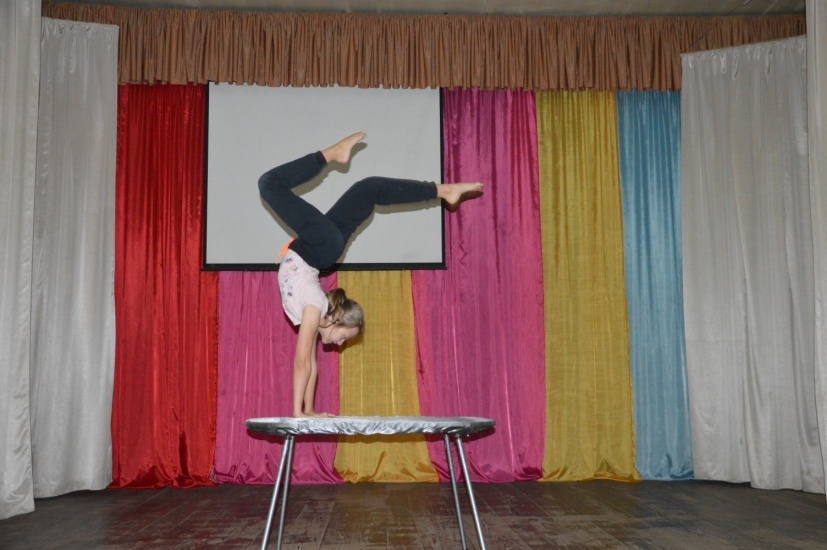 20. Стойка на руках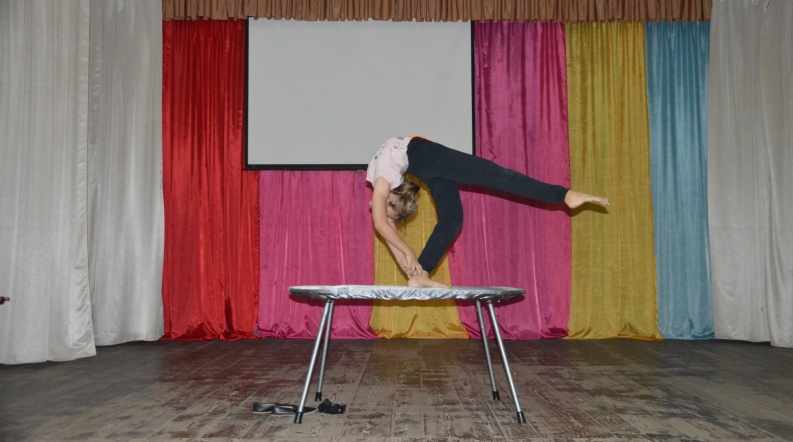 21. Складка с выпуском правой ноги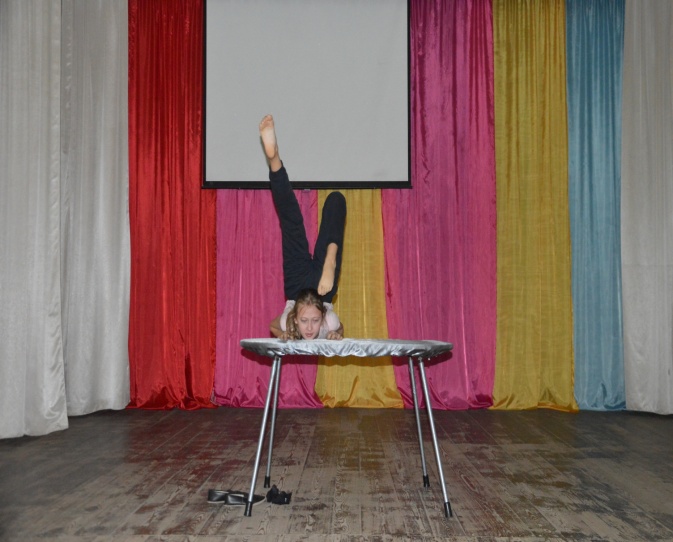 22. Стойка на груди с доставанием ногами  головы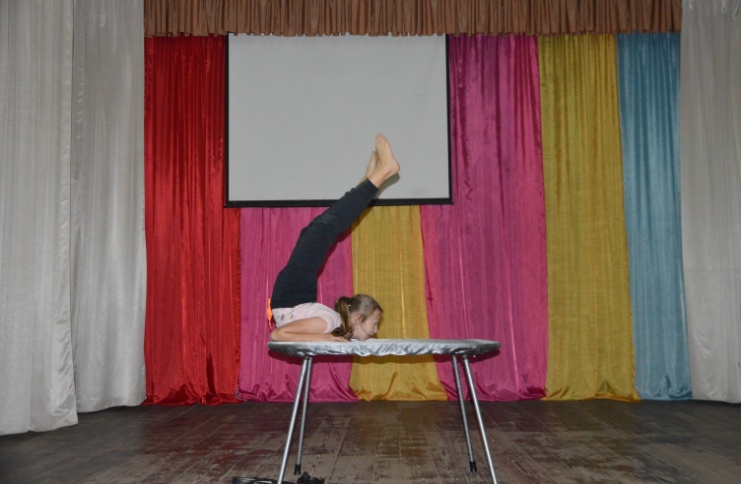 Стойка на груди с вытягиванием ног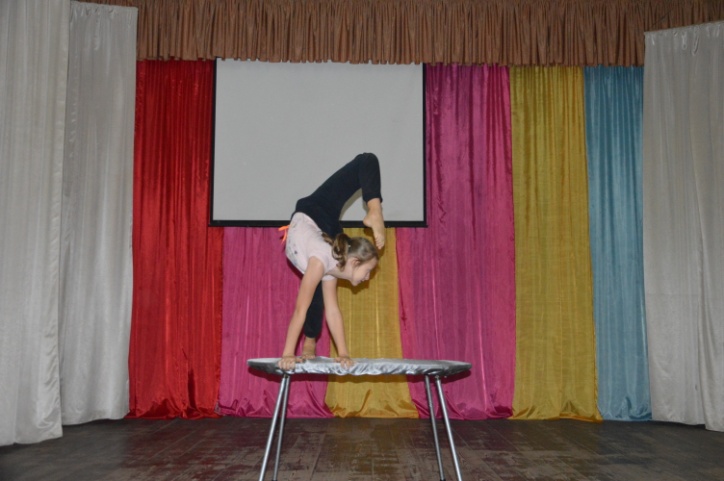 24. Стойка на одной ноге с доставанием ногой головы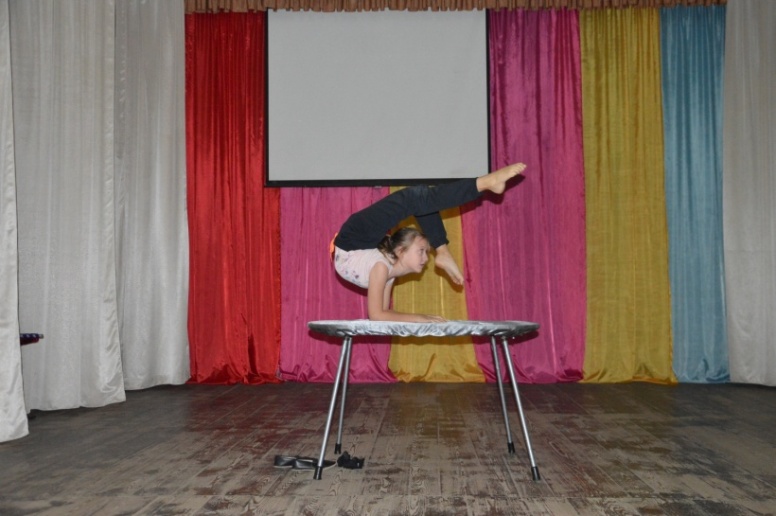 25. Стойка на предплечьях  в профиль с доставанием ног головы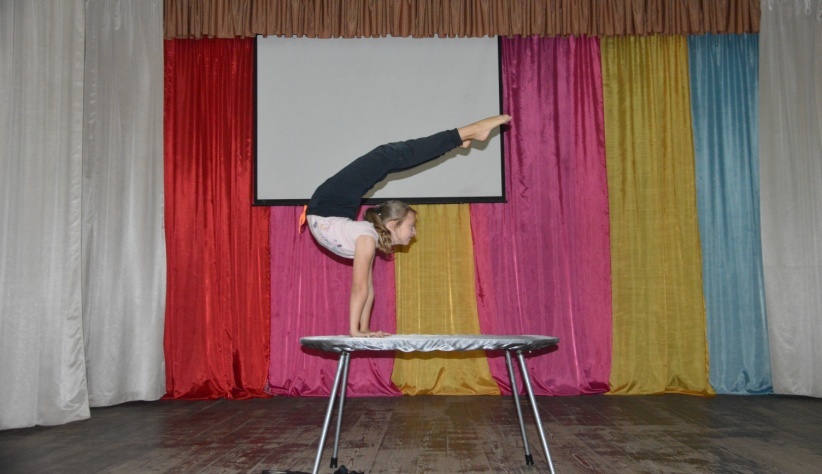 26. Стойка на руках с глубоким прогибом спины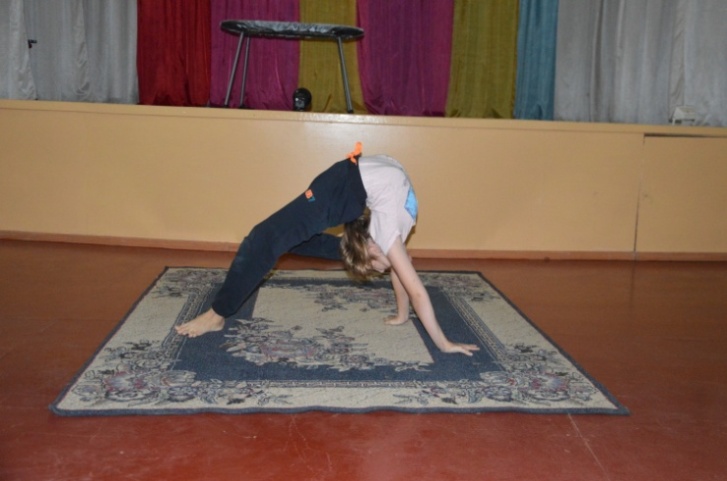 
27. Мостик с вытягиванием ног и рук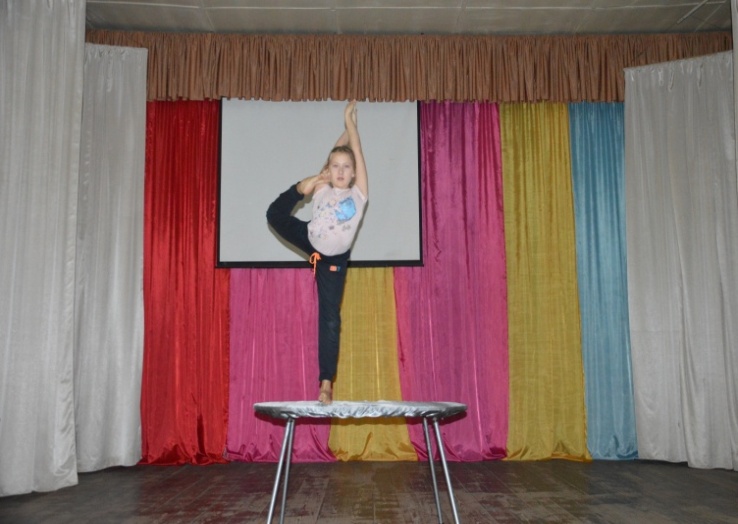 28. Стойка на одной ноге с закидыванием одной ноги за шею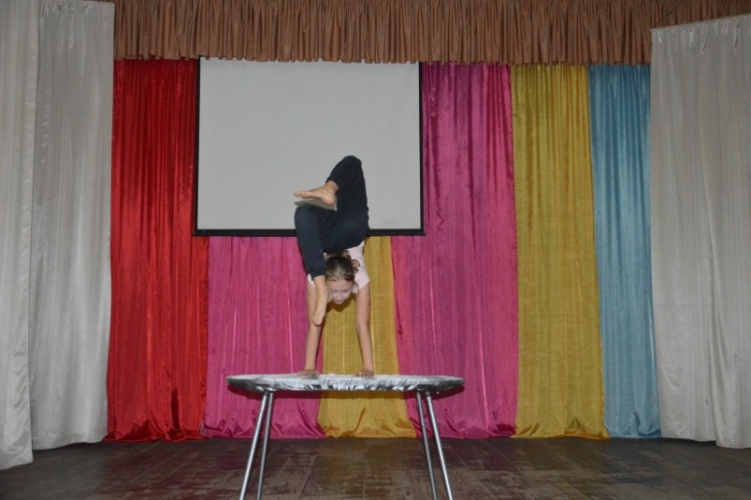 29.Стойка на руках скрещивая две ноги над головой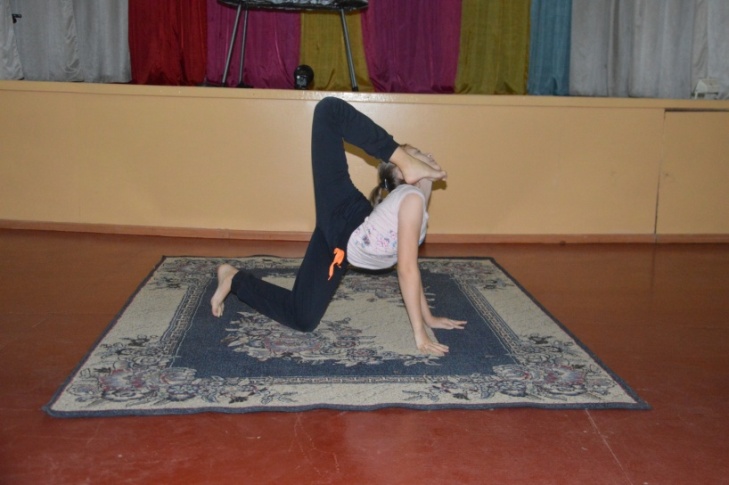 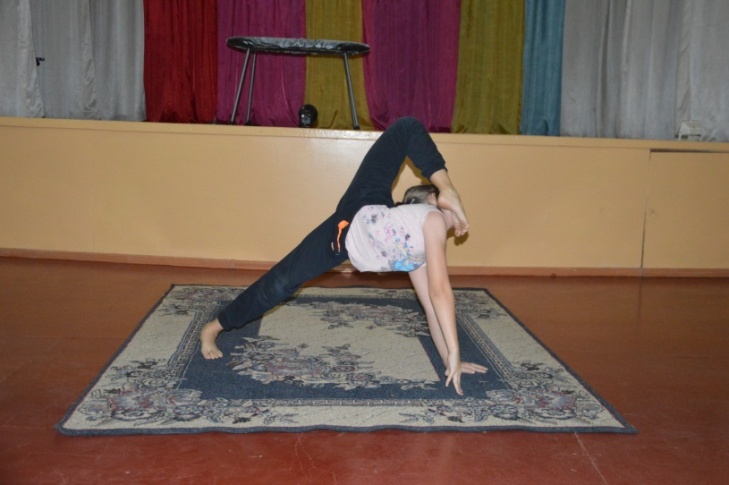 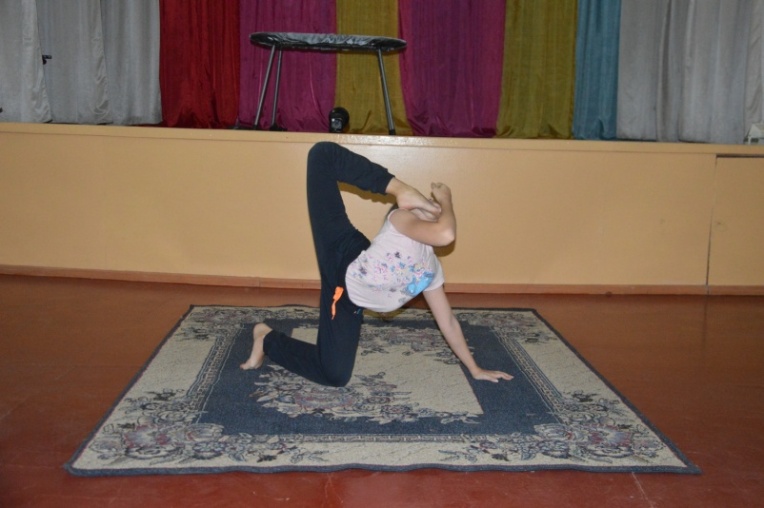 30. Стоя на коленке закид одной ноги за шею и переворот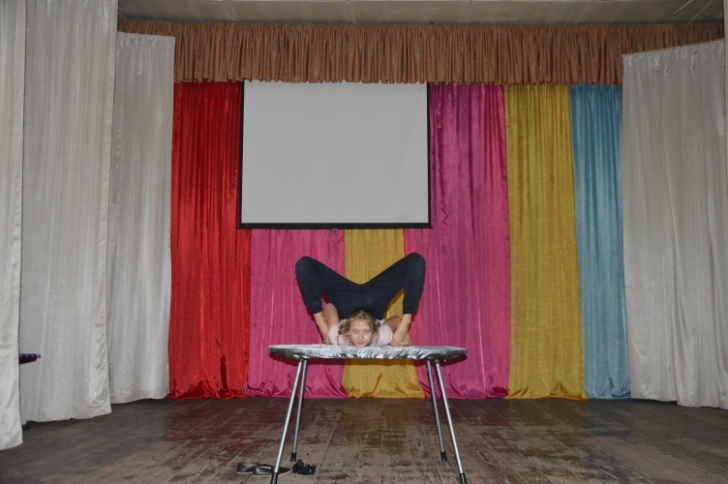 31. Стойка на груди с задвиганием носочков ног  в подмышечные  впадины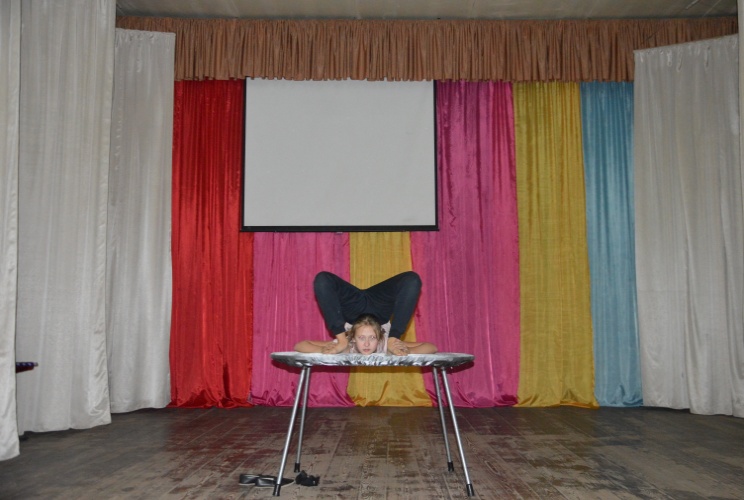 32. Выпуск ног из подмышекПриложение 2Эскиз 1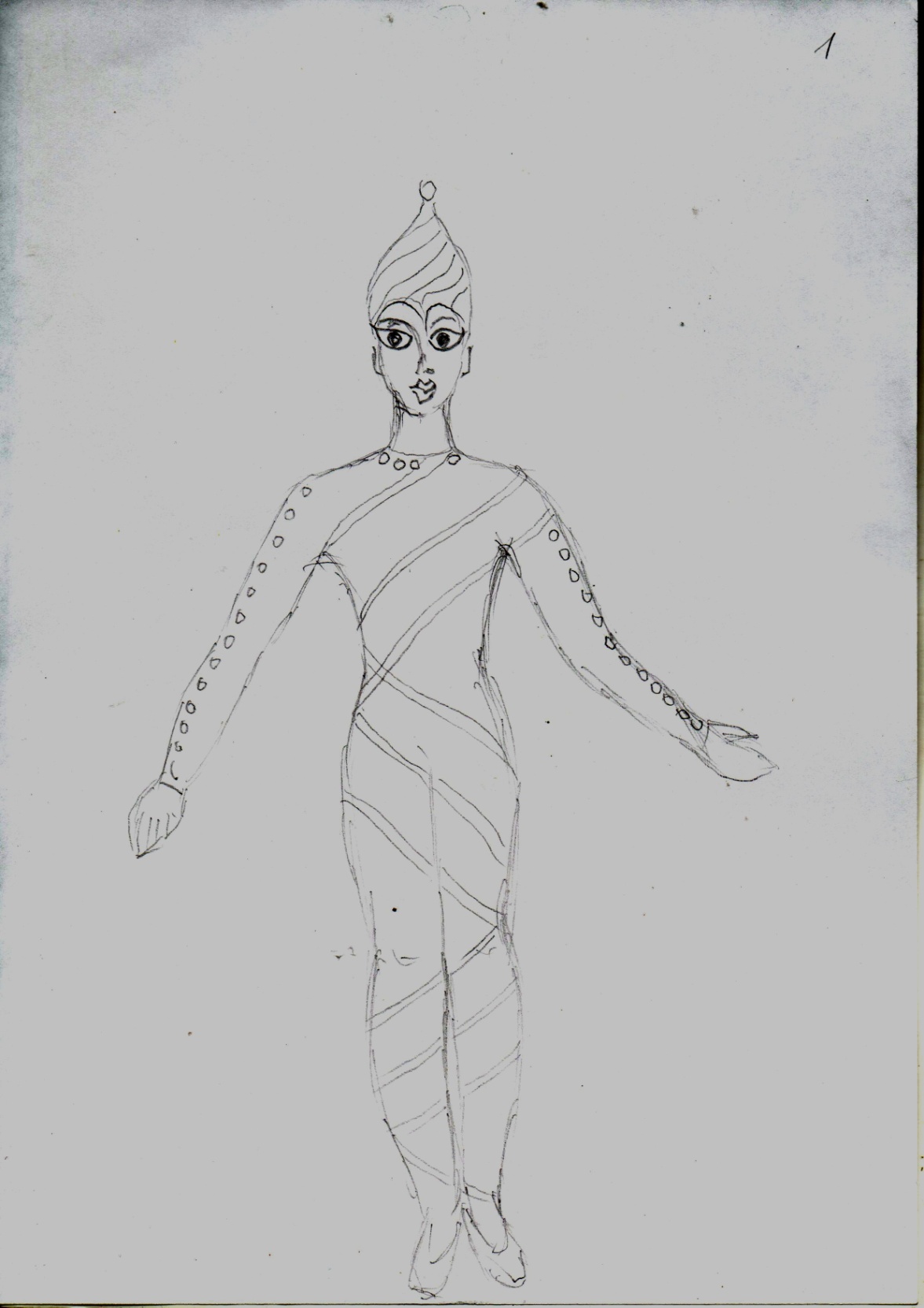 Эскиз  2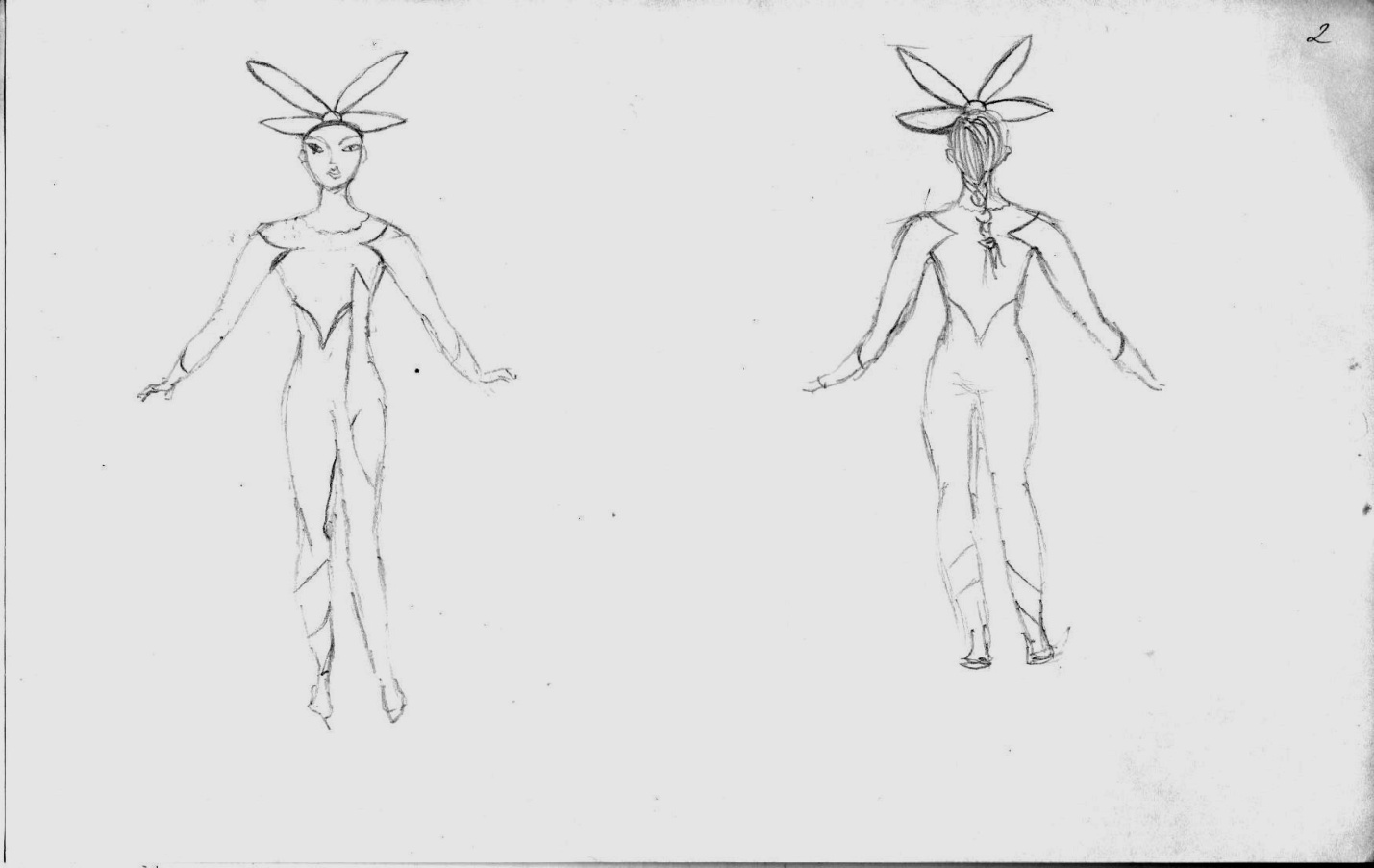 Эскиз 3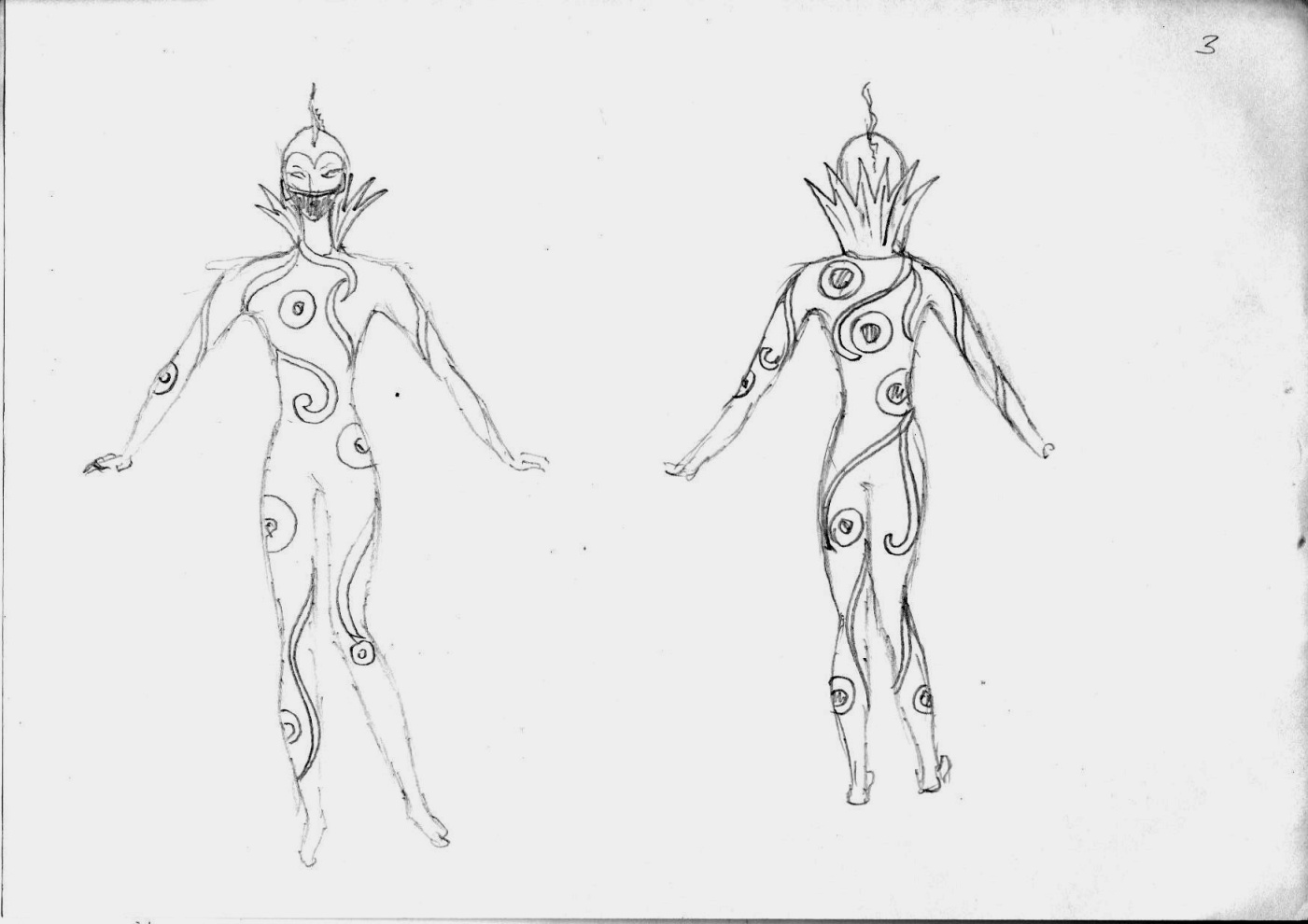 Костюмы с интернет -ресурса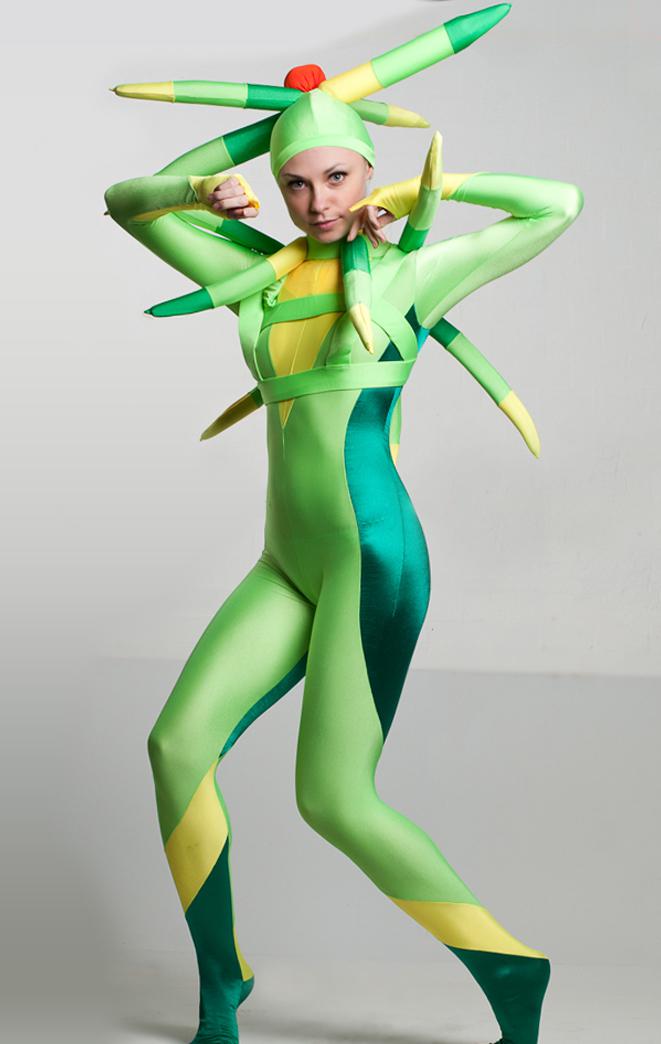 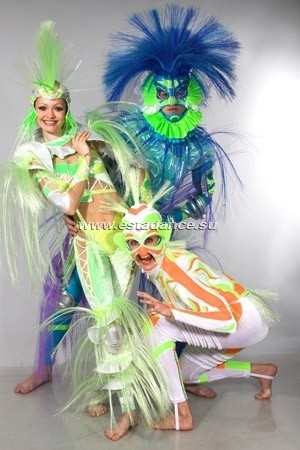 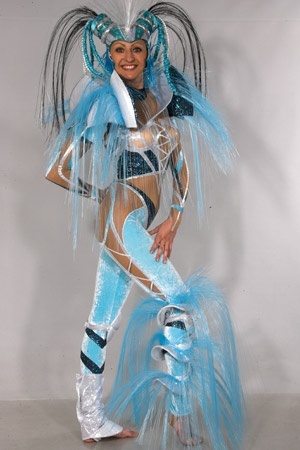 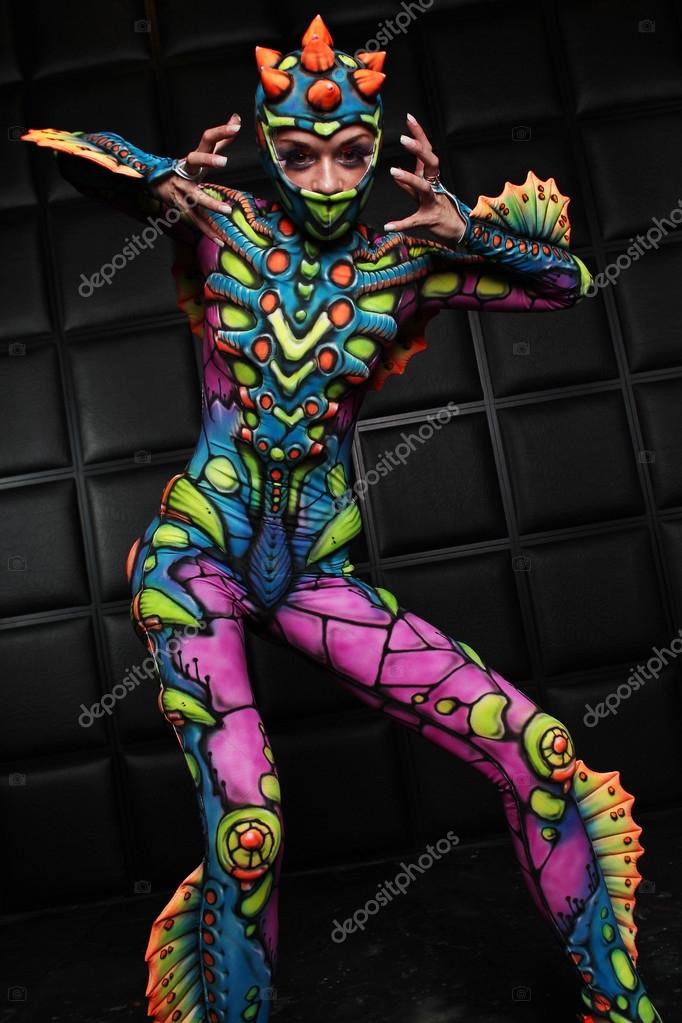 Приложение 3Фото костюма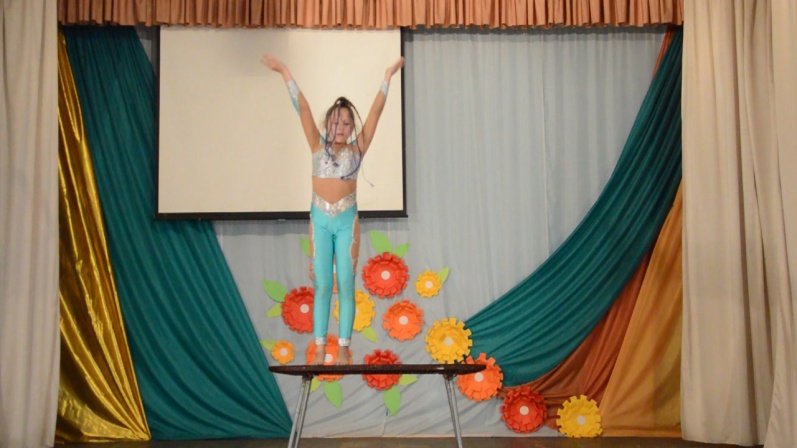 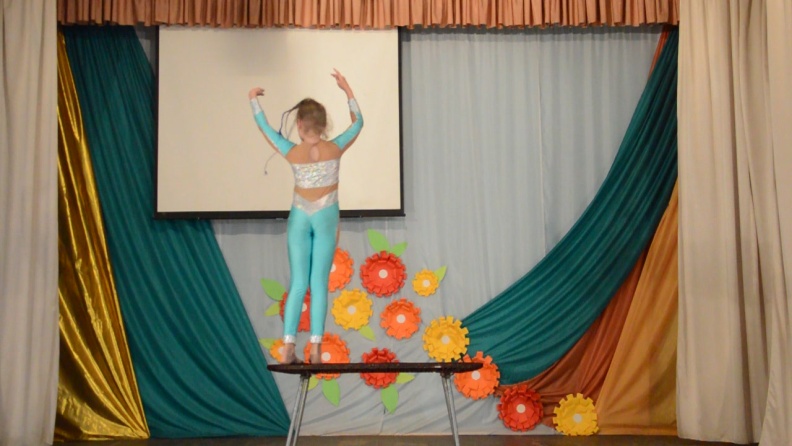 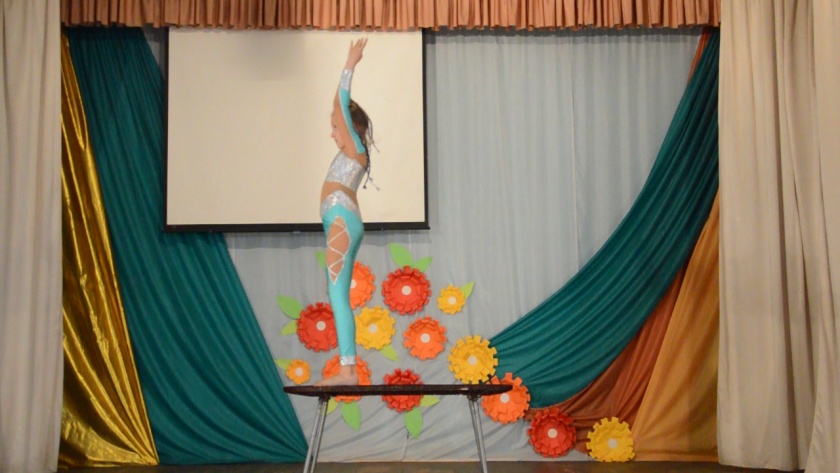 Приложение 4Монтаж стола для пластических этюдов светодиодной лентой 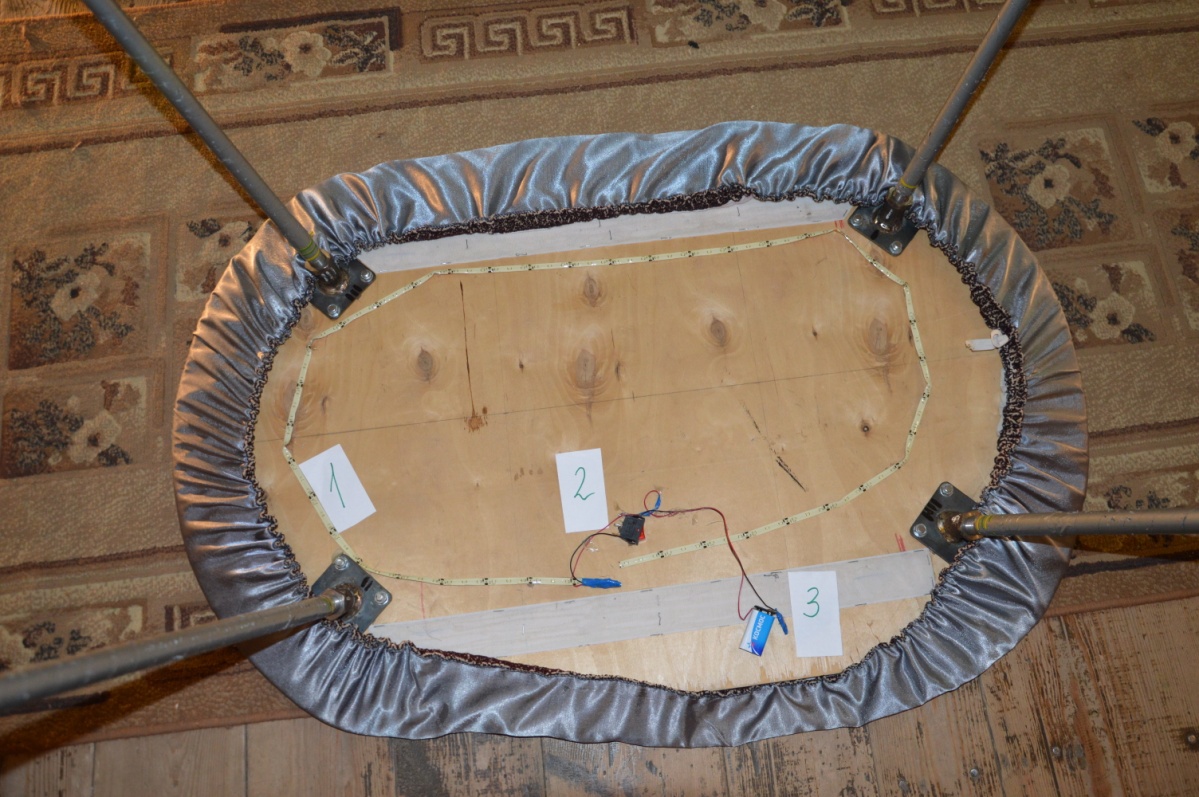 	1-светодиодная лента;                    2-переключатель;                    3-батарея крона.Марина является неоднократным участником фестивалей и конкурсов разного уровня:2019 - Лауреат I степени  Международного фестиваля-конкурса детского и юношеского творчества «Дорогою  добра» в номинации «Цирковое искусство»2019 - Специальный диплом Всероссийского фестиваля-конкурса «Возрождение» в номинации «Цирковое искусство»2019 – Победитель районного фестиваля «Радуга творчества»2019 – Дипломант II степени Всероссийского конкурса «Детских сказок чудные страницы».2019 - Лауреат II степени 15 открытого Всероссийского конкурса любительских и профессиональных коллективов оригинального жанра.открытого заочного Всероссийского  фестиваля  "Звёздный проект".2019 - Лауреат II степени 15 открытого Всероссийского конкурса "Звёздный проект" любительских и профессиональных коллективов оригинального жанра  в  дуэте "Перевоплощение".Сроки  реализацииМероприятиеДеятельностьМесто проведенияОтветственный2019 г.МартСоздание банка специальных элементов в пластикеИзучениересурсов по специфическим движениям в пластической гимнастикеМБУ ДО ДДТБайкалова С.А.2019 г.АпрельОсвоение новых элементов пластической гимнастикиСогласование творческой деятельностиМБУ ДО ДДТБайкалова С.А. Смирнова М.2019 г.  МайСоздание инициативной группы для постановки хореографических связокСогласование деятельности творческих встречс хореографомМБУ ДО ДДТБайкалова С.А.Бузмакова Т.М.2019 г.ИюньСоздание музыкальной папки с музыкой для номераСогласование творческой деятельностиМБУ ДО ДДТБайкалова С. А.Вейман Ж.Ю.2019 г.ИюльСоздание инициативного дуэта для создания структуры номераСоздание художественного образа и структуры номераМБУ ДО ДДТБайкалова С.А. Смирнова М.2019 г.АвгустСоздание инициативной группы   по созданию эскиза костюмаСогласование творческой деятельности с мастером по пошиву костюмаМБУ ДО ДДТБайкалова С.А.Дрепина Н.Н.2019 г.СентябрьСоздание инициативной группы  по созданию реквизитаСогласование действий  с электромонтёром по установке светодиодного шнураМБУ ДО ДДТБайкалова С.А.Белькеев А.В2019 г.ОктябрьПрезентация номераПоказ номераМБУ ДО ДДТБайкалова С.А.2019 г.НоябрьУчастие в Международных фестиваляхВыступлениеНовосибирскБайкалова С.А.Перечень расходных материалов, необходимых для оформления  номера:-стол  2000 рублей - светодиодный шнур 2 метра по 350 рублей  -крепления 50 рублей -выключатель 85 рублей -батарейка 100 рублейПриобретение ткани для чехла  на стол 1.5 метра 750 рублей за пошив чехла  300 рублей.  Перечень расходных материалов, необходимых  для изготовление костюма: Приобретение ткани 2 метра по 500 рублей за 1 метрИтого:1000 рублей (бифлекс) Сетка 1метр по 250 рублей за 1 метр Итого:250 рублей За пошив костюма в ателье 1000 рублей нитки 35руб. Тесьма 4 метра по 30 рублей за 1 метр- 120 рублейКритерии оценкиПоказатели1. Интерес  кпластической гимнастике1. Наличие устойчивого интереса к созданию номера.2. Проявление познавательной  и творческой инициативы.2.Опыт постановочной деятельности1.Знание основ постановки номера.2.Умение анализировать выступление других цирковых артистов.3.Умение использовать средства выразительностии органичности:- воображение, фантазию; актёрское мастерство; пластику при передаче характерных особенностей персонажа.4.Активная цирковая деятельность:- участие в мероприятиях города и ДДТ;- участие в фестивалях разного уровня.3.Навыки совместных действийУмение действовать в творческом коллективе:- проявление внимания;- активности;- инициативы.